Little Mary’s Hospitality House Application            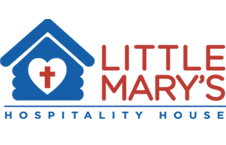 Please fill out completely (including having your doctor or social worker sign the verification statement at the end) and send to us so we can add your name to our schedule. Our mailing address is: 
     Little Mary’s Hospitality House, 
     P.O. Box 27, 
     Wellston, MI 49689-0027or scan and email your completed application to us at littlemarys@littlemarys.org and put application attached in the subject line.1. Honored Guest’s Name (last, middle, first) __________________________________________________2. Parent or Guardian’s Name ______________________________________________________________3. Home Address__________________________City__________________State______Zip ____4. Telephone: (____)_________________________5. Is this your first visit to Little Mary’s YES / NO Please circle one.If yes, how did you hear about us? __________________________________________________6. Honored Guest’s Age:________ Date of Birth:_____________________7. Diagnosis: __________________________________________________________________________________________________________________________________________________8. Duration of Illness: _____________________________________________________________9. Primary Physician Telephone: (____)____________________ FAX (____)_________________10. Primary Physician Address______________________________________________________________11. Specialist Physician Telephone: (____)___________________ FAX (____)________________12. Specialist Address ____________________________________________________________13. Clinic/Hospital managing illness: _________________________________________________14. Clinic/Hospital Address Telephone: (____)________________ FAX (____)________________15. Present Treatment Program: __________________________________________________________________________________________________________________________________16. Family Members who would accompany Honored Guest (attach additional page if necessary):Name: __________________ Age: ____ Relationship: ____________________Name: __________________ Age: ____ Relationship: ____________________Name: __________________ Age: ____ Relationship: ____________________Name: __________________ Age: ____ Relationship: ____________________17. Is a First Floor Apartment necessary? ______ Yes _____ No18. Has anyone been exposed to any communicable diseases within the last 30 days? _________If yes, please explain: _____________________________________________________________19. Is there anything else you think we should know? _______________________________________________________________________________________________________________________________________________________________________________________________20. Date interested in vacationing with us? Please try and pick a first and second choice in dates.First choice Date: _______________________ Second choice Date: _______________________(Dates should not exceed 7 days)PLEASE, NO PETS ARE ALLOWED AT LITTLE MARY’S HOSPITALITY HOUSE.I / We, the undersigned individual(s) understand that Little Mary’s Hospitality House (hereinafter LittleMary’s) does not provide any medical equipment or care. I / We further understand that apartments areassigned on a first come first served basis, and that Little Mary’s cannot guarantee the use of a specificapartment. Also, I / We release Little Mary’s from any claim of injury while participating in any and allevents during our stay at Little Mary’s. Furthermore, I / We understand that Little Mary’s does takephotographs of guests and I / We grant our permission for those photographs to be used by Little Mary’sfor display or promotion of Little Mary’s.All guests 18 and older must sign below stating that they have read and agree to the terms of the release stated above.Signature ____________________________ Date ____________Signature ____________________________ Date ____________Signature ____________________________ Date ____________Signature ____________________________ Date ____________MEDICAL VERIFICATION(TO BE COMPLETED BY THE HONORED GUEST’S DOCTOR OR SOCIAL WORKER FROM THE MEDICAL FACILITY MANAGEING THE GUEST’S ILLNESS)I, __________________________ verify that the diagnosis provided in the above application       Doctor or Social Worker PrintedIs true and complete to the best of my knowledge. I further understand that this informationwill only be used for the purpose of verifying eligibility to stay at Little Mary’s.Signed _________________________ Date____________